 Challenge 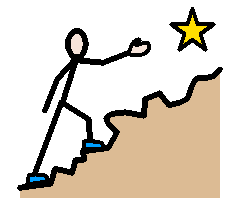 Curriculum Coverage 2 year rolling program KS1LKS2UKS2KS3 KS3Autumn 1CelebrationsEYFS/NC Learning objectives Design and Make ProductsI can safely use and explore a variety of materialsI can safely use and explore a variety of tools I can safely use and explore a variety of techniques,I can experiment with colour, design, texture, form and function.Learn about and use Modern TechnologyI can recognise that a range of technology is used in places such as homes and schools. I can select and use technology for particular purposes..Learn About ScienceI know about similarities and differences in relation to places, objects, materials and living things. I can talk about the features of my own immediate environmentI can talk about how environments might vary from one another. I can make observations of animals and plants I can explain why some things happenI can talk about changes.Develop IndependenceI am try new activitiesI can communicate that I like some activities more than othersI can communicate in a familiar groupI can communicate to say I do or do not need helpDesign and Make ProductsI have followed instructions to make products from different materials I can cut using scissors with increasing controlLearn about and use Modern TechnologyI can locate the letters on a keyboard with increasing speed I know how to use the shift, space bar and return keys.I can create simple documents on a computer using WordLearn About ScienceI can identify different parts of my bodyI know which parts of my body are linked to my senses I can explore properties of everyday materialsBe EnterprisingI recognise the role money plays in my life.I recognise how people’s lives are affected by how much money they have.Develop IndependenceI know some ways of looking after myself. Design and Make ProductsI can use tools and other equipment safely, with supervision, where appropriateLearn about and use Modern TechnologyI can use technology to capture and create images and soundI can use technology to present my learning and ideas in a range of waysLearn About ScienceI can compare uses of everyday materials and how they can be changedBe EnterprisingI have taken part in class enterprise projects; considering different ways of raising money and making my own suggestionsDevelop IndependenceI am starting to take some responsibility for being in the right place at the right time and for doing the right thingAutumn 1Design and Make ProductsI have explored the ingredients in different foodsI have evaluated different food products against a set of criteriaI have prepared and cooked a range of sweet and savoury dishes Learn about and use Modern TechnologyI can type longer texts with increasing speed and accuracyI can select and manipulate text to change its size, colour and font.Learn About ScienceI have learned about light, how it is reflected, how shadows are formed and can changeBe EnterprisingI understand the terms profit and lossDevelop IndependenceI am developing a range of strategies to enable me to be independent in my learningAutumn 3Design and Make ProductsI have used sewing to make simple textile productsI have prepared and cooked a range of sweet and savoury dishesLearn about and use Modern TechnologyI can select and manipulate text to change its size, colour and fontI can insert pictures into texts and change their size and position within the textLearn About ScienceI have explored sound, creation of sound and change in pitch and volumeI have learned about animals, including humans, focusing on nutrition, skeletons and musclesBe EnterprisingI have learned about marketing techniques and have evaluated the success and impact of different advertisements.Develop IndependenceI can use a set of success criteria to help me identify how successful I have been at a particular taskAutumn 1CelebrationsFocus Local / Family celebrations National celebrations International celebrations Religious Festivals / Different cultures Birth, death,  marriage, rites of passageSpring 1Global WarriorsEYFS/NC Learning objectives Design and Make ProductsI can safely use and explore a variety of materialsI can safely use and explore a variety of tools I can safely use and explore a variety of techniques,I can experiment with colour, design, texture, form and function.Learn about and use Modern TechnologyI can recognise that a range of technology is used in places such as homes and schools. I can select and use technology for particular purposes..Learn About ScienceI know about similarities and differences in relation to places, objects, materials and living things. I can talk about the features of my own immediate environmentI can talk about how environments might vary from one another. I can make observations of animals and plants I can explain why some things happenI can talk about changes.Develop IndependenceI am try new activitiesI can communicate that I like some activities more than othersI can communicate in a familiar groupI can communicate to say I do or do not need helpDesign and Make ProductsI can cut using scissors with increasing controlI can make changes and improvements to my models as I am going alongLearn about and use Modern TechnologyI can locate the letters on a keyboard with increasing speed.I know how to use the shift, space bar and return keys.I can create simple documents on a computer using WordLearn About ScienceI can explore properties of everyday materialsBe EnterprisingI know the relative value of British coins and notes.I am developing an understanding of the value of different everyday items and have compared items in terms of their value.Develop IndependenceI can look after my own possessionsDesign and Make ProductsI can use tools and other equipment safely, with supervision, where appropriateLearn about and use Modern TechnologyI can use the internet to find information and pictures linked to other areas of learningLearn About ScienceI can compare uses of everyday materials and how they can be changedI have observed how seeds and bulbs grow into plants and what plants need to stay healthyBe EnterprisingI have made items to sell and helped to decide how much they are worthDevelop IndependenceI know some strategies I can use to help me with my work if I get stuckSpring 1Design and Make ProductsI have made products from kits by following a set of diagrammatic instructions. Learn about and use Modern TechnologyI can use search engines to find information and images and can select the most appropriate content for my purpose.I can use technology to communicate with people and know how to do so safely.Learn About ScienceI have investigated materials including rocks I can group materialsBe EnterprisingI know the same product can be sold for different prices and understand the cost of best valueDevelop IndependenceI can take responsibility for making sure I have the things I need in school with me each daySpring 3Design and Make ProductsI have explored different ways of powering mechanisms and devices, such as battery, solar, wind up, gravity, manual, pneumatic.Learn about and use Modern TechnologyI can use technology to communicate with people and know how to do so safely Learn About ScienceI can classify living things and look at changes in the environmentI have explored materials and their differing states of matterBe EnterprisingI understand the terms profit and lossDevelop IndependenceI can ask and answer questions about a range of topics in order to further my own learningSpring 1Global WarriorsFocus Plastic fantasticClothing / newspaperMetal Recycling Climate changeSummer 1Living ThingsEYFS/NC Learning objectives Design and Make ProductsI can safely use and explore a variety of materialsI can safely use and explore a variety of tools I can safely use and explore a variety of techniques,I can experiment with colour, design, texture, form and function.Learn about and use Modern TechnologyI can recognise that a range of technology is used in places such as homes and schools. I can select and use technology for particular purposes..Learn About ScienceI know about similarities and differences in relation to places, objects, materials and living things. I can talk about the features of my own immediate environmentI can talk about how environments might vary from one another. I can make observations of animals and plants I can explain why some things happenI can talk about changesDevelop IndependenceI am try new activitiesI can communicate that I like some activities more than othersI can communicate in a familiar groupI can communicate to say I do or do not need helpDesign and Make ProductsI can stick pieces together in different ways to make strong productsLearn about and use Modern TechnologyI can use technology to present my learning in different ways.Learn About ScienceI can identify and name plants and look at their basic structureBe EnterprisingI have taken part in class enterprise projects; considering different ways of raising money and making my own suggestions.Develop IndependenceI know some ways of looking after myselfDesign and Make ProductsI can stick pieces together in different ways to make strong productsI have worked in a group to follow a recipe Learn about and use Modern TechnologyI have made short digital animations and videos.Learn About ScienceI have explored living things and their habitatsI have learned about animals, including humans, focussing on reproduction, nutrition and exerciseBe EnterprisingI have explored how packaging and advertising are used to sell productsI have created packaging and adverts for productsDevelop IndependenceI can speak for myself to make sure my opinion is heard or so I can get what I needSummer 1Design and Make ProductsI have taken products apart and put them back together againI have used sewing to make simple textile products. Learn about and use Modern TechnologyI can insert pictures into texts and change their size and position within the text.I have created and edited digital animations and videos, combining images and soundsLearn About ScienceI can identify parts of plants, needs of plants and their life cyclesI have learned about animals, including humans, focusing on nutrition, skeletons and musclesBe EnterprisingI understand the role money plays in my life and have learned about managing moneyDevelop IndependenceI recognise what good learning looks like and can describe the qualities of an effective learnerSummer 3Design and Make ProductsI can use a growing range of tools and equipment safely, including some electrical toolsLearn about and use Modern TechnologyI can use search engines to find information and images and can select the most appropriate content for my purposeLearn About ScienceI have learned about animals including humans, focusing on changeBe EnterprisingI understand the role money plays in my life and have learned about managing money.Develop IndependenceI can make choices about what to do with my free-timeI am developing a range of strategies to enable me to be independent in my learningSummer 1Living ThingsFocus Animals PlantsHabitats Life cycles life stagesAutumn 2Super StarsEYFS/NC Learning objectives Design and Make ProductsI can safely use and explore a variety of materialsI can safely use and explore a variety of tools I can safely use and explore a variety of techniques,I can experiment with colour, design, texture, form and function.Learn about and use Modern TechnologyI can recognise that a range of technology is used in places such as homes and schools. I can select and use technology for particular purposes..Learn About ScienceI know about similarities and differences in relation to places, objects, materials and living things. I can talk about the features of my own immediate environmentI can talk about how environments might vary from one another. I can make observations of animals and plants I can explain why some things happenI can talk about changesDevelop IndependenceI am try new activitiesI can communicate that I like some activities more than othersI can communicate in a familiar groupI can communicate to say I do or do not need helpDesign and Make ProductsI have worked in a group to follow a recipe.Learn about and use Modern TechnologyI can understand and use different algorithmsLearn About ScienceI can identify parts of my bodyI have learned about humans, focussing on nutrition and exercise Be EnterprisingI recognise the role money plays in my life.I recognise how people’s lives are affected by how much money they have.Develop IndependenceI know some ways of looking after myselfDesign and Make ProductsI have tasted and ranked different food products based on my own preferencesI have helped to prepare or cook a range of sweet and savoury foods. I have experimented with combining tastes to see which work well together and which don’tLearn about and use Modern TechnologyI can use technology to capture and create images and sound.I can use the internet to find information and pictures linked to other areas of learningLearn About ScienceI have learned about animals, including humans, focussing on reproduction, nutrition and exerciseI can compare the uses of everyday materials and how they can be changedBe EnterprisingI have taken part in class enterprise projects; considering different ways of raising money and making my own suggestions.Develop IndependenceI know some strategies I can use to help me with my work if I get stuckAutumn 2Design and Make ProductsI can follow a recipe.I can use a growing range of tools and equipment safely, including some electrical tools Learn about and use Modern TechnologyI can code using a range of software and appsI can understand and use more complex algorithms.Learn About ScienceI have explored earth and space, looking at the movement of the sun, earth and moonBe EnterprisingI have helped to run a class business, working collaboratively within the team to suggest ideas and make decisionsDevelop IndependenceI can use a set of success criteria to help me identify how successful I have been at a particular task.Autumn 2Super StarsFocus Who is my hero? / people who help us (Family & school)Hero’s around usAmazing human body / Amazing peoplePeople who influence our lives…Spring 2How Things WorkEYFS/NC Learning objectives Design and Make ProductsI can safely use and explore a variety of materialsI can safely use and explore a variety of tools I can safely use and explore a variety of techniques,I can experiment with colour, design, texture, form and function.Learn about and use Modern TechnologyI can recognise that a range of technology is used in places such as homes and schools. I can select and use technology for particular purposes..Learn About ScienceI know about similarities and differences in relation to places, objects, materials and living things. I can talk about the features of my own immediate environmentI can talk about how environments might vary from one another. I can make observations of animals and plants I can explain why some things happenI can talk about changesDevelop IndependenceI am try new activitiesI can communicate that I like some activities more than othersI can communicate in a familiar groupI can communicate to say I do or do not need helpDesign and Make ProductsI have followed instructions to make products from different materials.I have used a range of construction toys to make models Learn about and use Modern TechnologyI can create simple documents on a computer, using WordLearn About ScienceI have observed changes across the four seasons and looked at different types of weatherI can identify and name a range of animals and understand how and why they are groupedBe EnterprisingI know the relative value of British coins and notesI am developing an understanding of the value of different everyday items and have compared items in terms of their valueDevelop IndependenceI can look after my own possessionsDesign and Make ProductsI have used arrange of construction toys to make models. I can make changes and improvements to my models as I am going alongI can use tools and other equipment safely, with supervision where appropriateLearn about and use Modern TechnologyI can create, test and amend a set of instructions for a programmable toyI can write a simple program and test itI can use technology safely and know how to respond if I see content that worries or upsets me.Learn About ScienceI have learned about forces and magnetsI can compare uses of everyday materials and how they can be changedBe EnterprisingI am developing an understanding of the value of different everyday items and have compared items in terms of their valueDevelop IndependenceI can speak for myself to make sure my opinion is heard or so I can get what I want or needSpring 2Design and Make ProductsI have explored mechanisms with moving parts to understand how the movement is achieved and what it does. I have made mechanisms with simple moving partsLearn about and use Modern TechnologyI can create simple programs, including using sequence, selection and repetition.Learn About ScienceI have learned about electricity, including circuitsI have learned about forces and magnetsBe EnterprisingI have learned about marketing techniques and have evaluated the success and impact of different advertisements.Develop IndependenceI can identify next steps in my learningSpring 2How Things WorkFocus My body Lifestyles Money TechnologySummer 2Our WorldEYFS/NC Learning objectives Design and Make ProductsI can safely use and explore a variety of materialsI can safely use and explore a variety of tools I can safely use and explore a variety of techniques,I can experiment with colour, design, texture, form and function.Learn about and use Modern TechnologyI can recognise that a range of technology is used in places such as homes and schools. I can select and use technology for particular purposes..Learn About ScienceI know about similarities and differences in relation to places, objects, materials and living things. I can talk about the features of my own immediate environmentI can talk about how environments might vary from one another. I can make observations of animals and plants I can explain why some things happenI can talk about changesDevelop IndependenceI am try new activitiesI can communicate that I like some activities more than othersI can communicate in a familiar groupI can communicate to say I do or do not need helpDesign and Make ProductsI can stick pieces together in different ways to make strong products. I can make changes and improvements to my models as I am going alongLearn about and use Modern TechnologyI can understand simple algorithmsI can create, test and amend a set of instructions for a programmable toy.Learn About ScienceI know which parts of my body are linked to my sensesI can identify and name a range of animals and understand how and why they are grouped.I can identify and name plants and look at their basic structureBe EnterprisingI recognise the role money plays in my lifeI recognise how people’s lives are affected by how much money they haveDevelop IndependenceI can look after my own possessions Design and Make ProductsI can use tools and other equipment safely, with supervision where appropriate. Learn about and use Modern TechnologyI have made short, digital animations and videos.Learn About ScienceI have explored living things and their habitatsI have observed how seeds and bulbs grow into plants and what plants need to stay healthyI have learned about animals, including humans, focusing on reproductionBe EnterprisingI have made items to sell and helped to decide how much they are worthI have created packaging and adverts for productsDevelop IndependenceI am starting to take responsibility for being in the right place at the right time and for doing the right thingSummer 2Design and Make ProductsI have learned different techniques for joining materials. Learn about and use Modern TechnologyI can recognise acceptable and unacceptable behaviour online.I can use technology to communicate with people and know how to do so safelyLearn About ScienceI have learned about animals including humans, focusing on eating, teeth, the digestive system and the food chainBe EnterprisingI understand the terms profit and lossI understand the role money plays in my life and have learned about managing moneyDevelop IndependenceI can ask and answer questions about a range of topics in order to further my own learningSummer 2Our WorldFocus Local community England Great Britain Europe 